г.  Петропавловск -  Камчатский				 « 07 »   февраля   2019  годаВ соответствии с частью 3 постановления Правительства Камчатского края от 26.05.2010 № 247-П «Об утверждении Положения о порядке предоставления отдельным категориям неработающих граждан Российской Федерации, проживающим в Камчатском крае, меры социальной поддержки по предоставлению санаторно-курортного лечения»ПРИКАЗЫВАЮ:Установить на 2019 год продолжительность санаторно-курортного лечения в санаторно-курортных учреждениях, расположенных на территории Камчатского края, по путевке, сроком 18 суток.Настоящий приказ вступает в силу через 10 дней после дня его официального опубликования и распространяется на правоотношения, возникшие с 01 января 2019 года.Министр 			     	                                                             И.Э. Койрович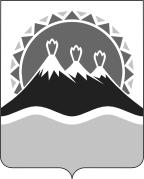 МИНИСТЕРСТВО СОЦИАЛЬНОГО РАЗВИТИЯ  И ТРУДАКАМЧАТСКОГО КРАЯПРИКАЗ №   167-пОб установлении на 2019 год продолжительности санаторно-курортного лечения в санаторно-курортных учреждениях, расположенных на территории Камчатского края, по путевке